Thank you for your interest in the post of Volunteering Officer at RedbridgeCVS. Please find attached full details for the post advertised:- Background reading containing: Information about the work of RedbridgeCVSOur Equality & Diversity PolicyInformation you will need to provide to prove you are eligible to work in the UKJob Description and Person Specification including full details of the role, hours, pay etc. Guidance notes and application form containing: Guidance on how to complete your application to stand the best chance of successThe application formEqual opportunities monitoring formDisability options formPlease submit your completed application form by midnight on Wednesday 13th October 2021 to office@redbridgecvs.net Please note that we expect to interview shortlisted candidates on the week commencing the 18th of October 2021. We expect interviews to take place remotely using Microsoft Teams.We look forward to receiving your application. Yours sincerely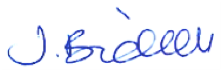 Jemma Bicknell